Муниципальное общеобразовательное учреждение«Средняя общеобразовательная школа № 33» города ВологдыМетодическая разработка по направлению технического творчества«От идеи к реализации»Автор: Шарапина Татьяна Сергеевна,учитель начальных классоввысшей категории2022 год
Оглавление1. Программно-методический комплекс (ПМК)…………………… 3-24 стр.1.1. Методическая разработка занятия внеурочной деятельности «Конструирование из бумаги». Тема: «Рождественская открытка»...3-8 стр.1.2. Методическая разработка занятия внеурочной деятельности. Техническое творчество. «Моделирование из полосок бумаги»Тема: «На полянке…» …………………………………………………9-13стр.. Методическая разработка занятия внеурочной деятельностиТехническое творчество. «Лепка из пластилина» Тема: «Безопасный город» …………………………………………..14-21стр.\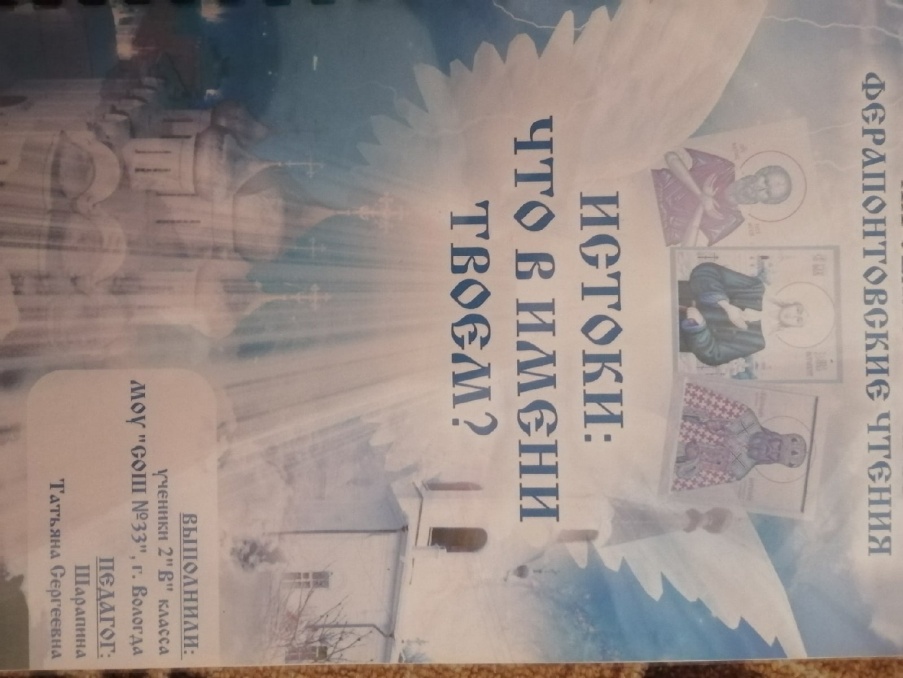 Разработка занятия внеурочной деятельности«Конструирование из бумаги»Пояснительная запискаЗанятие разработано для учащихся начальных классов.Занятие позволяет создать условия для самореализации личности ребёнка, выявить и развить творческие способности. Важная роль отводится формированию культуры труда: содержанию в порядке рабочего места, экономии материалов и времени, планированию работы, правильному обращению с инструментами, соблюдению правил безопасной работы.Цель занятия - вовлечь детей в активную творческую деятельность.Занятие включает теоретическую часть и практическое выполнение задания. Теоретические сведения — это объяснение нового материала, информация познавательного характера: историческое развитие декоративно-прикладного искусства и художественных промыслов, основанных на народном искусстве и национальных традициях. Практические работы включают изготовление, оформление поделок, отчет о проделанной работе. Отчет о проделанной работе позволяет научить ребенка последовательности в работе, развить навыки самоконтроля. Связь занятия внеурочной деятельности предметам учебного процесса обогащает занятия внеурочной деятельности и повышает заинтересованность учащихся. Занимаясь на занятиях, ребята смогут углубить знания и умения по интересующему их предмету и применить свои знания, умения в школе и дома.Технологическая картаТема: «Рождественская открытка» Тип занятия: комбинированное занятиеЦель: Создание рождественской открыткиЗадачи:Познакомить детей с одной из православных традиций - празднование Рождества.Познакомить детей с технологией изготовления рождественской открытки.Воспитание аккуратности, терпения.Развивать творческое воображение, эстетический вкус.Воспитывать нравственные качества детей в отношении к окружающим людям: желание сделать им что-то приятное.Планируемые результаты:Личностные: развить способности к самооценке на основе критериев успешности вне учебной деятельности; развитие способности сохранять доброжелательное отношение друг к другу, помогать другу.Метапредметные:Формирование регулятивных УУД: формировать умение высказывать своё предположение; формировать умение оценивать учебные действия в соответствии с поставленной задачей; формировать умение прогнозировать предстоящую работу (составлять план); формировать умение осуществлять познавательную и личностную рефлексию.Формирование коммуникативных УУД: доносить свою позицию до других: оформлять свои мысли в устной с учётом жизненных речевых ситуаций; умение работать в малых группах; слушать и понимать речь других, договариваться с одноклассниками, находить общее решение; осуществлять сотрудничество с учителем и сверстниками, быть готовыми изменить свою точку зрения.Формирование познавательных УУД: формировать умение извлекать информацию из рассказа, фильма, иллюстраций; формировать умение выявлять главные особенности; формировать умение анализировать и делать выводы.Оборудование: Образец открытки, шаблоны, цветная бумага и картон, клей, ножницы, карточки на доску, мультимедийная аппаратура.Проект занятия Разработка занятия внеурочной деятельности«Моделирование из полосок  бумаги»Пояснительная записка             Термин «конструирование» произошел от латинского слова - создание модели, построение, приведение в определенном порядке и взаимоотношение различных определенных предметов, частей, элементов.          Моделирование из бумаги и картона – дает возможность учащимся познакомиться с материалом: бумагой и картоном, делать несложные модели от простых к более сложным. Моделирование и конструирование из бумаги, картона и других материалов – один из популярных видов конструкторно – технологической деятельности.           Под моделированием и конструированием понимают создание макетов, поделок, действующих моделей по готовым чертежам, образцам, описаниям. Моделирование – это познавательный процесс, который обогащает учащихся общетехническими знаниями, умениями и способствует развитию технических и творческих способностей детей.         В процессе обучения у детей развиваются навыки и умения анализировать предметы, развивается самостоятельность мышления, творческий и художественный вкус, расширяется кругозор о предметах труда, орудиях труда, о деятельности человека в труде. Для организации и проведения занятий используются как индивидуальные, групповые и работы в паре.Технологическая картаТема: «На полянке» Тип занятия: комбинированное занятиеЦель: Создание фигурок из полосок бумагиЗадачи:Знакомство детей с технологией изготовления фигурок из полосок бумаги;Воспитание аккуратности, терпения;Развитие творческого воображения, эстетического вкуса;Воспитание нравственных качеств детей в отношении к животным.Планируемые результаты:Личностные: развить способности к самооценке на основе критериев успешности вне учебной деятельности; развитие способности сохранять доброжелательное отношение друг к другу, помогать друг другу, работая в малой группе. Метапредметные:Формирование регулятивных УУД: формировать умение высказывать своё предположение; формировать умение оценивать учебные действия в соответствии с поставленной задачей; формировать умение прогнозировать предстоящую работу (составлять план); формировать умение осуществлять познавательную и личностную рефлексию.Формирование коммуникативных УУД: доносить свою позицию до других: оформлять свои мысли в устной с учётом жизненных речевых ситуаций; умение работать в малых группах; слушать и понимать речь других, договариваться с одноклассниками, находить общее решение; осуществлять сотрудничество с учителем и сверстниками, быть готовыми изменить свою точку зрения, умение работать в группе.Формирование познавательных УУД: формировать умение извлекать информацию из рассказа, фильма, иллюстраций; формировать умение выявлять главные особенности; формировать умение анализировать и делать выводы.Оборудование: цветная бумага и картон, клей, ножницы, карточки на доску, толковый словарь,  мультимедийная аппаратура.Проект занятия               Разработка занятия внеурочной деятельности           «Лепка из пластилина»Пояснительная записка         Лепка – любимое и увлекательное занятие для детей.        Лепка – это один из видов изобразительного творчества, в котором из пластичных материалов создаются объемные образы и целые композиции. Она дает удивительную возможность моделировать мир и свое представление о нем в пространственно-пластичных образах.       В лепке, как и в любой творческой деятельности, ярко выражена направленность на конечный результат «От идеи к реализации». Лепка содействует гармоничному развитию личности ребенка, помогает создавать обстановку эмоционального благополучия, обеспечивать развитие у детей способностей к эстетической деятельности. Занятия лепкой воспитывают художественный вкус, усидчивость ребенка, умение наблюдать, выделять главное, развивают трудовые умения и навыки ребенка, мышцы пальцев и ловкость рук.       Занятие «Безопасный город. Лепка из пластилина» проводятся в форме беседы, просмотр фильма (теоретическая часть) и практической работы для освоения знаний и навыков на практике (практическая часть).Теоретическая часть дается в форме бесед с просмотром иллюстративного материала (с использованием компьютерных технологий, видеофильмов). Изложение учебного материала имеет эмоционально – логическую последовательность, которая неизбежно приведет детей к высшей точке удивления и переживания.На занятии дети учатся аккуратности, экономии материалов, точности исполнения работ, работе по плану,  качественной обработке изделия.            Данное занятие рассчитан на детей 7-10 лет и направлено на выявление и раскрытие потенциала каждого ребенка, раскрытие его индивидуальности, создание оптимальных условий для обогащения жизненного опыта и личностного роста.                 На данном занятии  предусмотрено следующая форма организации учебной деятельности - коллективное творчество. Количество детей в группе – 10- 15 человек.Технологическая картаТема: «Безопасный город» (лепка из пластилина)Тип занятия: комбинированное занятиеЦель: Лепка фигурок из пластилинаЗадачи:Повторить и закрепить материал о свойствах пластилина.Развивать умения и навыки работы с пластилином. Совершенствовать умение работать по плану.Развивать творческую фантазию учащихся через самостоятельное   оформление изделия.Воспитывать любовь к своему городу, выполнение ПДД.Планируемые результаты:Личностные: развить способности к самооценке на основе критериев успешности вне учебной деятельности; развитие способности сохранять доброжелательное отношение друг к другу, помогать друг другу, работая в малой группе. Метапредметные:Формирование регулятивных УУД: формировать умение высказывать своё предположение; формировать умение оценивать учебные действия в соответствии с поставленной задачей; формировать умение прогнозировать предстоящую работу (составлять план); формировать умение осуществлять познавательную и личностную рефлексию.Формирование коммуникативных УУД: доносить свою позицию до других: оформлять свои мысли в устной с учётом жизненных речевых ситуаций; умение работать в малых группах; слушать и понимать речь других, договариваться с одноклассниками, находить общее решение; осуществлять сотрудничество с учителем и сверстниками, быть готовыми изменить свою точку зрения, умение работать в группе.Формирование познавательных УУД: формировать умение извлекать информацию из рассказа, фильма, иллюстраций; формировать умение выявлять главные особенности; формировать умение анализировать и делать выводы.Оборудование: пластилин, стеки, доски для лепки, карточки на доску, мультимедийная аппаратура.Проект занятияЭтап урокаДеятельность учителяДеятельность учащихсяУУД   оборудованиеОрганизационный момент (Настроить на работу, собрать внимание детей)- Здравствуйте, ребята. - Я рада приветствовать вас на нашем сегодняшнем занятии.- Проверим готовность к занятию. Все необходимые предметы у всех подготовлены. Молодцы.Приветствуют учителяДети показывают готовность.Личностные УУДАктуализация знаний(Способствовать развитию умения наблюдать, обобщать, делать простейшие выводы)Вопросы по содержанию фильмаВовлечение в деятельность детей- На уроке «Истоки» мы с вами говорили о главных праздниках Христиан.- Вспомните, пожалуйста, какой праздник Христиане отмечают зимой? А именно 7 января…- Верно, и наше занятие сегодня посвящено самому таинственному и доброму празднику – празднику Рождества Христова.                             Вот уже более двух тысяч лет мы ведем отсчет времени от этого удивительного события. Рождество Христово - особенное время, когда сердце наполнено ожиданием чуда.  Каждый из нас старается подарить добро и любовь близким людям.  Я предлагаем вам, ребята, осуществить интересное путешествие в мир добра, радости и творчества.- Посмотрите на доску, сегодня у нас необычный план занятия…- В роли, кого мы сегодня с вами будем выступать?- Посмотрите небольшой фильм и вспомните, как появился на свет Иисус Христос (или рассказ учителя о Рождестве)- Итак, где родился Иисус Христос? В каком городе?  Что в подарок принесли ему волхвы? (Работа над содержанием фильма. Возможно, использовать кукольный театр.  Инсценировка)- Ребята, оказывается, что на Рождество люди наблюдали за погодой и примечали, какое будет лето, урожай.- Выполнив задание, мы прочитаем эти приметы. Работаем в паре. Прислушиваемся к мнению соседа. Кто готов? Зачитайте, что получилось? У кого есть дополнения?- Молодцы!- В роли, кого мы уже с вами были?Ответы детей.Зачитывают планОтветы детейПросмотр фильмаОтветы детейРабота в пареЗрителя, исследователяПроектор, экранПросмотр фильма «Рождество Христово» (5 мин)https://youtu.be/WWVkytDf6LgПознавательные(осознанное построение речевого высказывания, осуществление поиска необходимой информации, решения учебных задач операции анализа, синтеза, сравнения, классификации, устанавливать причинно-следственные связи, делать обобщения, выводы)КарточкиОпределение темы и постановка цели занятия- Какую творческую работу будем мы сегодня выполнять, поможет нам загадка:Она бывает музыкальной
и дарит радостные чувства.
И юбилейной, и венчальной —
порой полна стихов искусных.
Возьмут её — улыбки ярки
и, словно дети, скачут прытко.
Ведь предвкушением подарка
всегда является … - Верно, это открытка. И сегодня мы будем делать Рождественскую открытку.Версии детейРегулятивные УУДРабота по созданию открыток- Посмотрите на образец открытки. Скажите, кто главный герой? Какой еще предмет очень важен?Беседа о технике безопасности при работе с ножницами, клеем, подручными материалами.Обсуждение плана изготовления поделки.- Расположите пункты плана в правильном порядке.- Выполняем работу.Версии детейВыполнение работы детьмиОбразец открытки 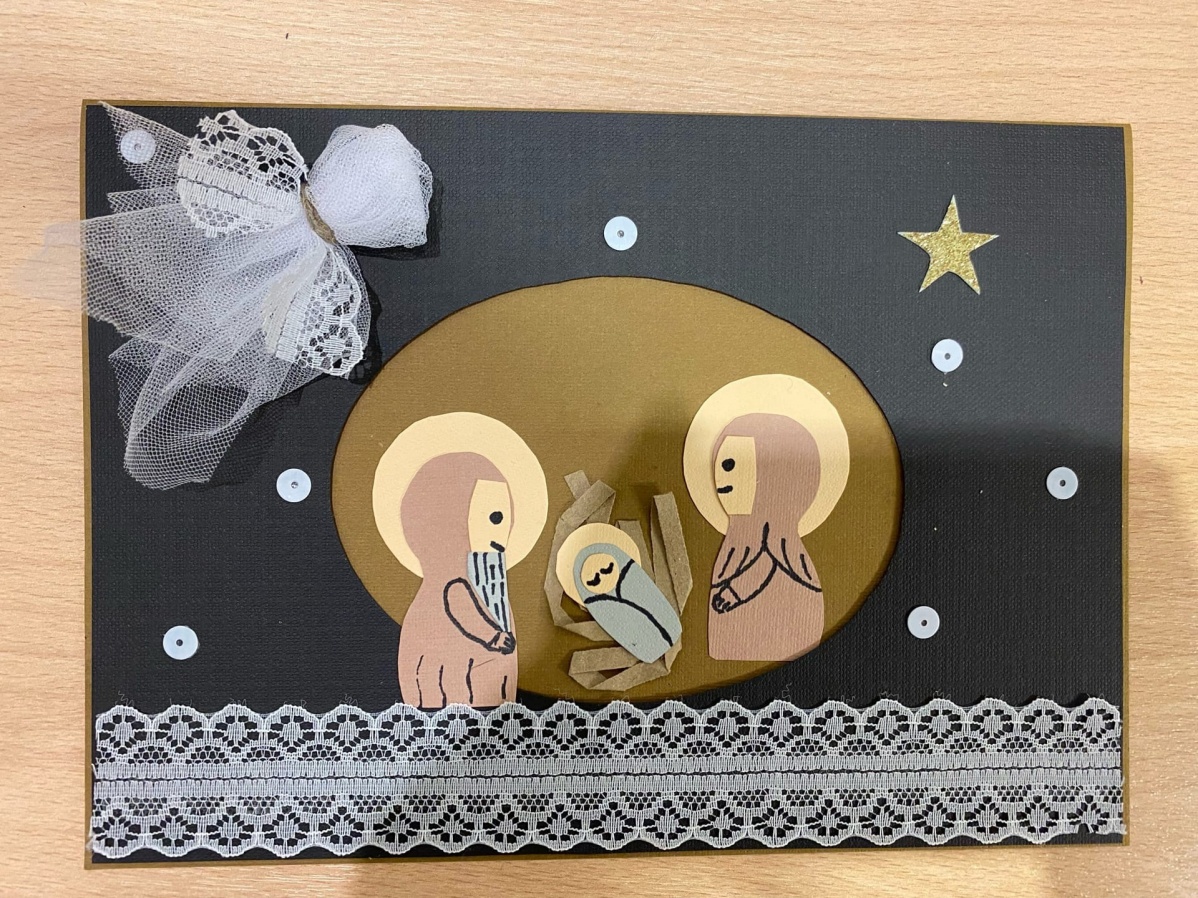 Итог занятия(Закрепление и применение полученных знаний)Рефлексия Самостоятельное творческое использование сформированных  умений и навыков. - Посмотрите, какие аккуратные и красивые получились у нас открытки.- Ребята, а какие добрые слова можно сказать человеку, когда даришь открытку.- Вот и подошло к концу наше путешествие в сказку добра и волшебства. Встанем в круг,  улыбнемся друг другу и пожелаем счастья, удачи, добра. - Занятие окончено. Спасибо за работу.Выставка открыток.Ответы детейДети называют пожеланияКоммуникативные УУДВстали вокруг рождественской елки и передают рождественскую игрушку.Этап урокаДеятельность учителяДеятельность учащихсяУУД   оборудованиеОрганизационный момент (Настроить на работу, собрать внимание детей)- Здравствуйте, ребята. - Я рада приветствовать вас на нашем сегодняшнем занятии.- Проверим готовность к занятию. Все необходимые предметы у всех подготовлены. Молодцы.- Сегодня мы работаем в группах.- Вспомним правила работы в группе.Приветствуют учителяДети показывают готовность.Личностные УУДАктуализация знанийВопросы по содержанию фильма- Что у меня в руках? - Что такое бумага?- Найдем определение слова в толковом словаре.- Как изготавливают бумагу?- Посмотрим фильм и проверим, верно, ли мы ответили на вопрос.- Итак, что необходимо для изготовления бумаги?- Где изготавливают бумагу?- Для чего нужна бумага?БумагаОтветы детейВерсии детейКоммуникативные УУДТолковый словарьПознавательные УУДПросмотр фильмаhttps://yandex.ru/video/preview/1138030504126354745Определение темы и постановка цели занятия-Сегодня мы будем работать с бумагой. А что мы будем делать на занятии, вы узнаете из загадки:- Мы можем бегать и скакать, И в море плавать, и летать, Кто в шубке теплой и мохнат, Кто с перьями иль просто так.Есть много хищников средь нас, Не против, мы и травку пожевать. Скорей узнайте нас - мы ждём, Ведь рядом с вами мы ЖИВЁМ!- А каких животных вы знаете?- На какие  группы мы можем разделить животных?- Сегодня мы будем мастерить животных из полосок бумаги. Полоски бумаги будут разного размера.- Если возникнут сложности при вырезании полосок из бумаги, можно взять на столе-помощнике.- Составим план выполнения поделки. Расположите карточки в нужном порядке.Ответы детей (животные)Ответы детейСоставляют план Регулятивные УУДСтол - помощникРабота по созданию поделки- Перед работой повторим технику безопасности при работе с ножницами и клеем.- Определитесь, какое животное будете мастерить и по плану начинаете работать.Выполнение работы.Проговорили правила при работе с ножницами и клеемПрактическая работа Коммуникативные УУДЛичностные УУДИтог занятия(Закрепление и применение полученных знаний)Рефлексия Самостоятельное творческое использование сформированных  умений и навыков- Посмотрите, сколько полянок заселили ваши животные- Расскажите, какие животные появились на вашей полянке?- Какие красивые и аккуратные животные у вас получились. Молодцы.- Оцените себя, выбирая начало фразы.- Занятие окончено, спасибо за работу.Рассказ о своей полянке(каждая группа)Коммуникативные УУДЭтап урокаДеятельность учителяДеятельность учащихсяУУД   оборудованиеОрганизационный момент (Настроить на работу, собрать внимание детей)- Здравствуйте, ребята. - Я рада приветствовать вас на нашем сегодняшнем занятии.Думаю, что наше занятие принесет вам знания, радость, общение друг с другом. - Проверим готовность к занятию. Все необходимые предметы у всех подготовлены. Молодцы.- Сегодня мы работаем в группах.- Вспомним правила работы в группе.Приветствуют учителяДети показывают готовность.Личностные УУДАктуализация знанийРассказ учителяОпрос учащихся- Посмотрите на доску.  Что вы видите? (буквы)
- Молодцы! Составьте из букв слово. (пластилин) 
- Давайте прочтем, что получилось
- Сегодня мы будем работать с этим материалом. - Пластилин – пластичный материал для лепки, изготовляется из очищенного и размельчённого порошка глины с добавлением воска, сала и других веществ, препятствующих высыханию. Окрашивается в различные цвета. Служит он для выполнения эскизов, небольших моделей, произведений малых форм.
- Как называются инструменты, которые нам помогают при работе с пластилином?
- Что можно сделать при помощи стеков? 
- Расскажите, какие правила работы с пластилином нужно соблюдать.- Если затруднились с ответом, возьмите памятку на столе помощнике.Ответы детей(буквы)Ответы детей(стеки)Ответы детей(нарезать пластилин)Регулятивные УУДПознавательные УУДЛПАНИЛСТИСтол-помощникОпределение темы и постановка цели занятияВопросы по содержанию фильма- А,  что будем делать  из пластилина сегодня на занятии,  узнаем, посмотрев небольшой фильм.- Итак, ребята, какова главная мысль фильма?- Назовите тему занятия.- Давайте рассуждать, где происходят действия? - Что находится в городе?- Можем назвать тему занятия?- Сформулируйте, пожалуйста, цель нашего занятия. Если сложно, смотрим на карточку-помощницу (на доске).- Верно. Будем учиться мастерить безопасный город, используя пластилин.- Чтобы выполнить данную цель, что необходимо выполнить. Не забываем, что мы работаем в малых группах, где каждый участник выполняет свое задание.Просмотр фильмаВерсии детейДорожные знаки, светофорВ городеОтветы детейСоставляют план занятия.https://youtu.be/FJ3HoeZCZIk илиhttps://youtu.be/6opK9E-C_IgНа доске:Появляются рисунки (дома, дорога, пешеходный переход, светофор)Карточка-помощницаРабота по созданию поделкиДин. пауза- Итак, все готовы к выполнению работы.- Подготовим наши руки к работе, сделаем зарядку для пальчиков.Мы по городу шагаем,       Много видим, называемСветофоры и машины,Ярмарки и магазины,Скверы, улицы, мосты,И деревья, и кусты.- Используя составленный план, начинаем работать.- Капитанам команд можно подходить и отмечать на плане о выполнении задач + (пункты плана)Практическая работа- Можно обращаться за помощью к взрослому (учителю) или участнику своей группы.Индивидуальная помощь.Капитан группы показывает готовность.Дети «шагают» по столу пальчикамиРабота в группахКоммуникативные УУДЛичностные УУДНа столе каждой группы - флажокНа доске иллюстрация города.Итог занятия(Закрепление и применение полученных знаний)Рефлексия Самостоятельное творческое использование сформированных  умений и навыков- Все работы готовы.- Предлагаю, заслушать рассказ о вашем городе. - Я подготовила примерный план рассказа, но вы можете дополнять, изменять. Всем удачи!- Итак, выходит 1 группа…..- Оцените, пожалуйста, себя, все ли у вас получилось, при выполнении задания. Каждый оценивает свою работу. - Возьмем сигналы светофора (один кружок) на столе помощнике и поднимите.- Спасибо!- Все ребята, молодцы. Города у нас получились. И я верю, что ПДД мы знаем, не нарушаем.- Кому сегодня на занятии было интересно, получил новую горсть знаний. Встаньте, пожалуйста. - Спасибо за работу. Занятие окончено.Капитан группы показывает о завершении работы.Рассказы детейОценивают свою работуКоммуникативные УУДСтол-помощникЗеленый кружок – было легкоЖелтый кружок – обращался за помощьюКрасный кружок – не получилось